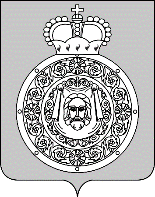 Администрациягородского округа ВоскресенскМосковской областиР А С П О Р Я Ж Е Н И Е_________________ № ________________Об утверждении доклада, содержащего результаты обобщения правоприменительной практики при осуществлении муниципального жилищного контроля на территории городского округа Воскресенск Московской области за 2023 годВ соответствии со ст. 47 Федерального закона от 31.07.2020 № 248-ФЗ                                  «О государственном контроле (надзоре) и муниципальном контроле в Российской Федерации», руководствуясь п. 4.4 Положения о муниципальном жилищном контроле на территории городского округа Воскресенск Московской области, утвержденного решением Совета депутатов городского округа Воскресенск Московской области от 21.10.2021 №424/51                       (с изменениями от 03.02.2022 № 499/63):1. Утвердить доклад, содержащий результаты обобщения правоприменительной практики при осуществлении муниципального жилищного контроля на территории городского округа Воскресенск Московской области за 2023 год. (Приложение.)2. Разместить на официальном сайте городского округа Воскресенск в информационно-телекоммуникационной сети «Интернет».3. Контроль за исполнением настоящего распоряжения возложить на заместителя Главы городского округа Воскресенск Московской области Илюшина О.В.Глава городского округа Воскресенск					                         А.В. Малкин     Утвержден       распоряжением Администрации
      городского округа Воскресенск       Московской области       от ___________ №  ______Доклад, содержащий результаты обобщения правоприменительной практики при осуществлении муниципального жилищного контроля на территории городского округа Воскресенск Московской области за 2023 годI. Основы правоприменительной практикиДоклад, содержащий результаты обобщения правоприменительной практики при осуществлении муниципального жилищного контроля на территории городского округа Воскресенск Московской области за 2023 год подготовлен отделом муниципальных контролей Администрации городского округа Воскресенск Московской области на основании статьи 47 Федерального закона от 31.07.2020 № 248-ФЗ «О государственном контроле (надзоре)                          и муниципальном контроле в Российской Федерации» (далее - Федеральный закон № 248-ФЗ), Положения о муниципальном жилищном контроле на территории городского округа Воскресенск Московской области, утвержденного решением Совета депутатов городского округа Воскресенск Московской области от 21.10.2021 № 424 (с изменениями от 03.02.2022              № 499/63).Муниципальный жилищный контроль на территории городского округа Воскресенск Московской области (далее – муниципальный контроль) осуществляется отделом муниципальных контролей Администрации городского округа Воскресенск Московской области (далее - Отдел).Целями проведения обобщения и анализа правоприменительной практики Отделом при осуществлении муниципального жилищного контроля на территории городского округа Воскресенск Московской области являются:снижение количества нарушений обязательных требований и повышение уровня защищенности охраняемых законом ценностей за счет обеспечения информированности заинтересованных лиц о практике применения обязательных требований;обеспечение единства практики применения Отделом законов и иных нормативных правовых актов Российской Федерации, содержащих обязательные требования для контролируемых лиц (далее – обязательные требования);обеспечение доступности сведений о правоприменительной практике путем их опубликования на официальном сайте Администрации в информационно-телекоммуникационной сети Интернет;совершенствование нормативных правовых актов для устранения устаревших, дублирующих и избыточных обязательных требований.Предметом муниципального контроля является соблюдение юридическими лицами, индивидуальными предпринимателями и гражданами обязательных требований, указанных                   в пунктах 1 - 11 части 1 статьи 20 ЖК РФ, в отношении муниципального жилищного фонда.Объектами муниципального жилищного контроля являются деятельность, действия (бездействие) юридических лиц, индивидуальных предпринимателей и граждан, в рамках которых должны соблюдаться обязательные требования, указанные в пунктах 1 - 11 части 1 статьи 20 ЖК РФ, в отношении муниципального жилищного фонда.II. Статистические данные о проведенных плановых и внеплановых контрольных мероприятиях, анализ результатов проведения таких мероприятийВ соответствии с Постановлением Правительства РФ от 10.03.2022 № 336                              «Об особенностях организации и осуществления государственного контроля (надзора), муниципального контроля» Отделом в 2023 году плановые и внеплановые контрольные мероприятия не проводились.III. Информация о характере и статистике проведенных контрольных (надзорных) мероприятий без взаимодействия с контролируемыми лицамиОтделом в 2023 году контролируемым лицам выдано 4 предостережения                                        о недопустимости нарушения обязательных требований, осуществлено 9 профилактических визитов.IV.	Статистика и анализ причиненного в результате нарушения обязательных требований ущерба охраняемым законом ценностямВ 2023 году в адрес Отдела официальная информация о случаях, повлекших причинение контролируемыми лицами вреда жизни и здоровью граждан или об угрозе причинения вреда жизни и здоровью граждан, окружающей среде, а также возникновения чрезвычайных ситуаций природного и техногенного характера не поступала.V.	Анализ практики составления протоколов об административных правонарушениях, практики рассмотрения дел об административных правонарушениях, в том числе в случае отказа в привлечении контролируемых лиц, их должностных лиц к административной ответственностиВ соответствии с Постановлением Правительства РФ от 10.03.2022 № 336                              «Об особенностях организации и осуществления государственного контроля (надзора), муниципального контроля» Отделом в 2023 году протоколы об административном правонарушении не составлялись.VI.	Анализ практики обжалования решений, действий (бездействия) контрольно-надзорного органа и (или) его должностных лиц в досудебном (внесудебном) и судебном порядкеРешения, действия (бездействие) должностных лиц Отдела при осуществлении муниципального контроля в досудебном и судебном порядке не обжаловались.Меры прокурорского реагирования при осуществлении муниципального контроля                 не применялись. Отделом не запрашивались у органов прокуратуры, иных государственных органов разъяснения по вопросам, связанным с осуществлением контрольной (надзорной) деятельности.VII.	Статистика и анализ исполнения предписаний, выданных контролируемым лицам по результатам проведения контрольных (надзорных) мероприятийОтделом в 2023 году предписания об устранении нарушений земельного законодательства не объявлялись вследствие отсутствия оснований для их объявления.VIII.	Статистика и анализ случаев объявления и исполнимости предостережений                  о недопустимости нарушения обязательных требованийОтделом в 2023 году контролируемым лицам выдано 4 предостережения                                           о недопустимости нарушения обязательных требований, контролируемыми лицами исполнено 4 предостережений о недопустимости нарушения обязательных требований.IX.	Информация о проведенных профилактических мероприятиях и результатах их проведенияВ 2023 году в рамках осуществления муниципального контроля Отделом проведены следующие профилактические мероприятия:1. Осуществлялось информирование контролируемых лиц по вопросам соблюдения обязательных требований, в том числе посредством разъяснительной работы в средствах массовой информации;2. На официальном сайте городского округа Воскресенск Московской области информационной-телекоммуникационной сети Интернет размещены нормативные правовые              и распорядительные акты, регулирующие деятельность контролируемых лиц                                            по муниципальному контролю;3. Организация каналов «обратной связи» с контролируемыми лицами в части размещения контактной информации на официальном сайте городского округа Воскресенск Московской области информационной-телекоммуникационной сети Интернет;4. Проведен анализ нормативных правовых актов, внесены соответствующие предложения, актуализированы действующие и утверждены новые нормативные правовые акты, регулирующие контрольною деятельность Отдела и деятельность контролируемых лиц.